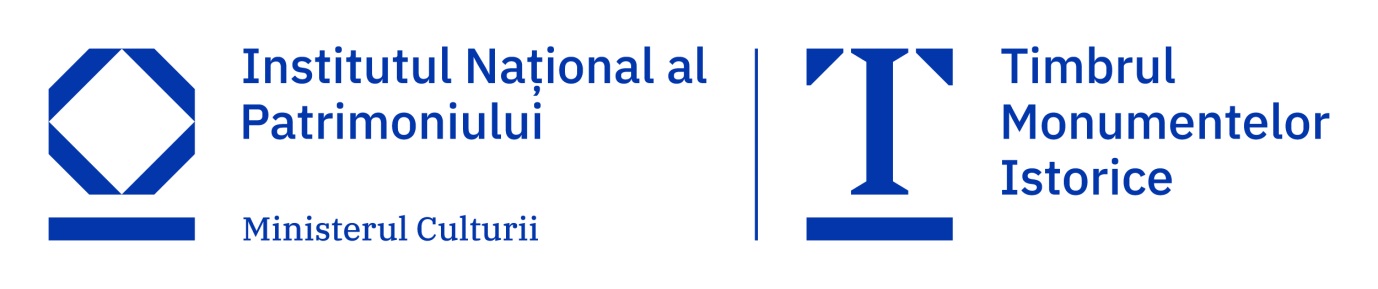 Data: 27 noiembrie 2020COMUNICAT FINALIZARE PROIECTPAROHIA SF.GHEORGHE LOZONSCHI, cu sediul în strada Iordache Lozonschi (fosta Cloșca) nr.18, Municipiul Iași, în calitate de Beneficiar, a finalizat implementarea proiectul ”Realizarea documentațiilor tehnice pentru restaurarea și consolidarea Bisericii ”Sf. Gheorghe Lozonschi””, cod LMI IS-II-m-B-03807, cofinanțat de Institutul Național al Patrimoniului (INP) în cadrul Subprogramul: Elaborare a documentaţiilor tehnico-economice pentru intervenţii asupra monumentelor istorice, Sesiunea de finanțare: TMI mai-iulie 2020.Obiectivul general al proiectului: realizarea de documentații tehnico-economice specifice lucrărilor ulterioare de restaurare, reabilitare și consolidare obiectiv de patrimoniu clasa B ce dateaza din anul 1800 a fost indeplinit.Rezultatele proiectului: O documentație tehnică etapa DALI finalizată si avizată de Direcția Județeană de Cultură IașiStudii pe componente artistice faza DALI recepționate1 eveniment realizat in parteneriat cu Facultatea de Teologie Ortodoxă, Iași cu titlul: ”Memoria locurilor și a oamenilor din zona centrală istorică a Orașului Iași - Biserica Sf. Gheorghe Lozonschi și fostul Palatul Domnesc Mihail Sturdza”Certificat de Urbanism însoțit de avizeIndicatoare aferente asigurării vizibilității obiectivului de patrimoniu amplasate.Partener în cadrul proiectului a fost Facultatea de Teologiei Ortodoxă din IașiValoarea totală a proiectului este de: 154.609,56 lei din care valoarea finanțării acordate este de 139.148  lei.Informaţii suplimentare se pot obţine la: Persoana de contact, Preot Bogdan RACU, tel.0731.460.050, email: bogdanracu22@yahoo.com, Facebook: https://www.facebook.com/Parohia-Sfantul-Gheorghe-Lozonschi-Iasi-1425645154403191